Request for a My Health Online AccountMy Health Online is an online service brought to you from NHS Wales. My Health Online offers you the convenience to book appointments online (when available). Depending on your practice you may be able to order repeat prescriptions online or change your contact details. If you wish to register to use My Health Online please fill in the boxes below.To protect patient confidentiality, you must provide documents so we can make sure you are who you say you are. When you next visit your practice please return this form and provide identification, preferably photo ID (e.g. driving licence)Please create a My Health Online Account and issue me with a letter containing my account details.												Consent for Practice to contact me via SMS Text Messaging ServiceSMS Text Messaging is a service offered across Wales where all GP Practices have the ability to send text reminders for appointments and information about services to patients.If offered by my practice. I am happy to be contacted via SMS Text Messaging	The following sections to be completed by practice staff. Practice ChecklistThe following checks should be completed before a patient can receive access to My Health Online.Patient’s identity verified by document.  Details of documents checked and added to the GP system …………………………………………………………………………………………………………………………          Patient’s name and date of birth checked on this form and updated on the clinical system. (if necessary)  Patient’s preferred language and contact details updated on the clinical system. (if necessary)         	Patient registration letter provided to patient Advise patients to register their online account over the next 24 – 48 hours Full NameDate of BirthAddressPhone NumberEmail Mobile NumberEmail Preferred language Welsh      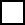 English      Signature Date